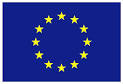 Erasmus+ ProgrammeKey Action 1 
– Mobility for learners and staff – 
Higher Education Student and Staff MobilityInter-institutional agreement  2020 - 2021
between programme countries[Minimum requirements]The institutions named below agree to cooperate for the exchange of students and/or staff in the context of the Erasmus+ programme. They commit to respect the quality requirements of the Erasmus Charter for Higher Education in all aspects related to the organisation and management of the mobility, in particular the recognition of the credits awarded to students by the partner institution.A.	Information about higher education institutionsB.	Mobility numbers per academic yearParagraph to be added, if the agreement is signed for more than one academic year: The partners commit to amend the table below in case of changes in the mobility data by no later than the end of January in the preceding academic year.STUDENT MOBILITYSTAFF MOBILITY C.	Recommended language skillsThe sending institution, following agreement with the receiving institution, is responsible for providing support to its nominated candidates so that they can have the recommended language skills at the start of the study or teaching period:For more details on the language of instruction recommendations, see the course catalogue of each institution [Links provided on the first page].D.	Additional requirementsHU BUDAPES01: Minimum requirements:SMS (IN)Incoming students shall apply minimum 20 ECTS/semester in their study field. Students are also allowed to take courses in other study fields to a maximum of 10 credits. (A maximum of 30 credits can be received for the courses taken.)Selection process: the partner university is kindly requested to ensure that the language proficiency of the outgoing student(s) is a minimum B2.Services for incoming students: After nomination all student shall register on: registration.elte.hu in order to enrol to the University.Orientation Day is organized for international students each semester where students get information about the university in general, administrative issues, student activities, the Hungarian language course, and other services. The integration of incoming students is fostered also in the areas of education and social life. The ESN mentor system ensures the acculturation of foreign students by organizing a series of cultural and leisure activities.Hungarian language (and culture) courses are offered for incoming students in the frame of Summer University programmes as well as regular courses during the semesters (http://www.elte.hu/en/> Education > Language courses)SMP (IN)Traineeship is available at ELTE for interested students. In order to receive information about available internship/apprenticeships please contact the relevant Faculty/Department/Unit of ELTE.STA, STT (IN)In order to realize STA/STT-motilities, a letter of invitation – issued by an ELTE contact person – is required.ELTE welcomes students and staff with disabilities and provides information and assistance. For more information please visit:www.elte.hu/en/ > University life > Equal opportunitiesFaculties are authorized to extend these requirements. For more information please check Faculty website.PARTNER'S ADDITIONAL REQUIREMENTSE.	Calendar1.	Applications/information on nominated students must reach the receiving institution by:[* to be adapted in case of a trimester system]HU BUDAPES01:Academic calendar: Autumn: Approx. 2nd week to the end of January; Spring: Approx. 2nd week of February-end of JunePartner institution shall send nominations to erasmus@elte.hu specifying the name, field of study, academic year and semester, number of months and e-mail address of the nominated student(s).PARTNER'S ACADEMIC CALENDAR and additional information (please fill it out)2.	The receiving institution will send its decision within 4 weeks.3.	A Transcript of Records will be issued by the receiving institution no later than 4 weeks after the assessment period has finished at the receiving HEI. 4.	Termination of the agreement [It is up to the involved institutions to agree on the procedure for modifying or terminating the inter-institutional agreement. However, in the event of unilateral termination, a notice of at least one academic year should be given. This means that a unilateral decision to discontinue the exchanges notified to the other party by 1 September 20XX will only take effect as of 1 September 20XX+1. The termination clauses must include the following disclaimer: "Neither the European Commission nor the National Agencies can be held responsible in case of a conflict."]F.	InformationGrading systems of the institutions [ECTS users’ guide] HU BUDAPES01: www.elte.hu/en>Education>Academic>ECTS credit system and gradingPartner Code:VisaThe sending and receiving institutions will provide assistance, when required, in securing visas for incoming and outbound mobile participants, according to the requirements of the Erasmus Charter for Higher Education.Information and assistance can be provided by the following contact points and information sources:InsuranceThe sending and receiving institutions will provide assistance in obtaining insurance for incoming and outbound mobile participants, according to the requirements of the Erasmus Charter for Higher Education.The receiving institution will inform mobile participants of cases in which insurance cover is not automatically provided. Information and assistance can be provided by the following contact points and information sources:HousingThe receiving institution will guide incoming mobile participants in finding accommodation, according to the requirements of the Erasmus Charter for Higher Education.Information and assistance can be provided by the following persons and information sources:G.	SIGNATURES OF THE INSTITUTIONS (legal representatives)May you have any additional requirements or information, please add an Annex to the Agreement.Name of the institution(and department, where relevant)Erasmus codeContact details(email, phone)Website(eg. of the course catalogue)Name of the Institution and Faculty/Department if relevantErasmus+ Institutional Coordinator:Administrative and/or Department/Faculty coordinatorEÖTVÖS LORÁND UNIVERSITY (ELTE)Faculty and Department (if relevant)HU BUDAPES01Erasmus+ Institutional CoordinatorMs Katalin Anna NÉMETHE-mail: erasmus@elte.hu Phone: +36 1 432 6500/2170Address: 21-23. Szerb Street H-1056 BudapestContact for IIA coordination: Ms Orsolya PÓSCH, erasmus@elte.huFaculty Erasmus co-ordinator:Website: www.elte.hu/en  >Education > Incoming mobilityFaculty website: FROM[Erasmus code of the sending institution]TO[Erasmus code of the receiving institution]Subject area code
* 
[ISCED]Subject area name
 Study cycle
[short cycle, 1st , 2nd or 3rd]
*Number of student mobility periodsNumber of student mobility periodsFROM[Erasmus code of the sending institution]TO[Erasmus code of the receiving institution]Subject area code
* 
[ISCED]Subject area name
 Study cycle
[short cycle, 1st , 2nd or 3rd]
*Student Mobility for Studies
[total number of months of the study periods or average duration*]Student Mobility for Traineeships
*HU BUDAPES01Partner CodePartner CodeHU BUDAPES01FROM[Erasmus code of the sending institution]TO[Erasmus code of the receiving institution]Subject area code
* 
[ISCED]Subject area name
* 
Number of staff mobility periodsNumber of staff mobility periodsFROM[Erasmus code of the sending institution]TO[Erasmus code of the receiving institution]Subject area code
* 
[ISCED]Subject area name
* 
Staff Mobility for Teaching
[total number of  days of teaching periods or average duration *]Staff Mobility for Training
*HU BUDAPES01Partner CodePartner CodeHU BUDAPES01Receiving institution
[Erasmus code]Optional: Subject areaLanguage
of instruction 1Language
of instruction 2Recommended language of instruction levelRecommended language of instruction levelReceiving institution
[Erasmus code]Optional: Subject areaLanguage
of instruction 1Language
of instruction 2Student Mobility for Studies[Minimum recommended level: B1]Staff Mobility for Teaching[Minimum recommended level: B2]HU BUDAPES01Partner CodeReceiving institution [Erasmus code]Autumn term*[month]Spring term*[month]HU BUDAPES01Nom.: 10th MAY, Appl.: 30th MAYNom.:10th NOV., Appl.:30th NOV.Partner CodeInstitution 
[Erasmus code]Contact details(email, phone)Website for informationHU BUDAPES01See Section A.www.elte.hu/en>Education>Practical matters>Visa/Residence permitPartner CodeInstitution 
[Erasmus code]Contact details(email, phone)Website for informationHU BUDAPES01See Section A.www.elte.hu/en>Education>Practical matters>Health insurancePartner CodeInstitution 
[Erasmus code]Contact details(email, phone)Website for informationHU BUDAPES01See Section A. as well as: housing@elte.huwww.elte.hu/en >Education>practical matters>HousingPartner CodeInstitution [Erasmus code]Name, functionDateSignatureHU BUDAPES01Prof. Dr. László BORHYRectorPartner Code